East Boulder County Water District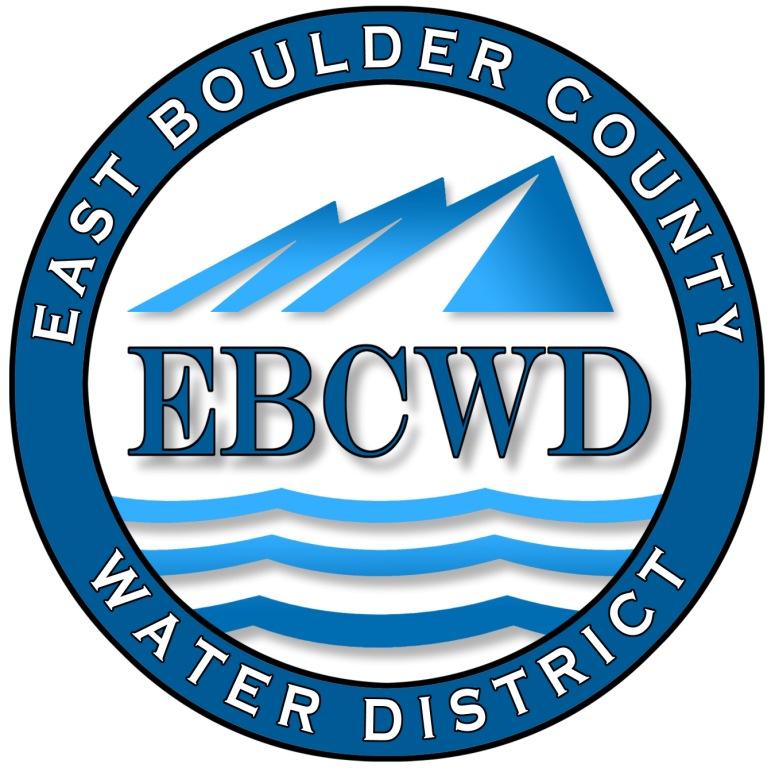 P.O. Box 18641, Boulder, Colorado  80308-1641303.554.0031 ◆  www.eastboulderwater.com Board of Directors Regular MeetingMeeting Held at St. Ambrose Church8 May 2023 Marsh Lavenue (Vice-President) called the meeting to order at 4:14 PM. Those in attendance were the board members Catherine Gee, Yvonne Gates (Zoom) and Bob Champ. Mary Wagner (Bookkeeper) and Peter O’Brien (Operations) were also present.  Mark Johns was absent (excused). Public CommentsNo members of the public joined the meeting. Secretary’s ReportThe minutes of the 13 March 2023 meeting were discussed. Marsh Lavenue made the motion that we approve the minutes of the 13 March 2023 meeting.  Catherine Gee seconded the motion, which was unanimously approved. The April meeting was not held because of a lack of a quorum of the board.  Those present at the informal meeting were Mark Johns and Bob Champ.  Mary Wagner (Bookkeeper) was also present.  No members of the public were present.  Terry Kenyon (Engineering) was present to discuss the Benchmark Pipeline. Terry had a map of the Benchmark Area with his proposed new pipeline.  Terry discussed his proposal noting that the next step would be the public noticing asking for bids.  Terry was also going to contact the Benchmark HOA to make sure that they are aware of the plans for the pipeline.Reports from Consultants and CommitteesFinance ReportMary Wagner had e-mailed the financial packet to the board. The water usage spreadsheet was also e-mailed.  Mary noted that she had transferred $40k from Colotrust to checking.Mary discussed one account that has a water hydrant on their property, which was read at over 150K gallons.  This hydrant was installed in June of 2022 and is not secured.  Some difficulties have been noted with the reading of this meter and the history will be revisited to determine when the water usage occurred.  Marsh will contact the homeowner regarding the issue.   Mary went through the rest of the financial statements and the board approved the financial statements and the transactions.IT ReportThe usual maintenance occurred for the month for a cost of $105 (one and one half hours).System Operations Report– 4/1/2023 to 5/1/2023System Operations Report FIRE WORK– 4/1/2023-4/30/2023Peter noted that locates are a major portion of his fire related work.  This amounts to about $2500 per month and many locates are replicates.  Catherine volunteered to look into the matter to see if we might be able to be more efficient and cut cost.  Unfinished BusinessMarshall FireFEMA Mark noted the following with regard to FEMA with an e-mail to the board.On the FEMA front, I did submit the 2nd appeal on the flushing claim.  Recall that the first claim was denied because the State missed the deadline for submission to FEMA and so we missed an opportunity for the claim to be judged on its merits since it was shot down due to a technicality.  Given the push-back from FEMA on the original claim, I'm not real hopeful that the appeal will be approved, especially if we don't get a chance to rebut any reasons for denial, but we'll cross that bridge when we get there.. CDPHEThere was no update noted with respect to CDPHE.  District Insurance Marsh and Catherine are scheduling a presentation by our insurance providers with respect to coverage and cost.  This presentation could be at the June Board meeting.       Benchmark 	Mark noted the following with his e-mail to the board.	Terry is wrapping up the drawings for the Benchmark replacement.  The project will bid no later than the first full week of June with hopes of making an award at the June meeting, which I will also be missing.  I will meet with Terry, review the bids and make a recommendation to the Board.  If need be, we'll also have Terry attend the June meeting to answer any questions regarding the bids and so forth.	Mary noted that invitation to bid would be noticed in the Colorado Daily Journal two times one week apart.  New BusinessSwearing in of Directors	Mary had the necessary paperwork for the swearing in of Marsh Lavenue and Bob Champ and they were sworn in as directors on the board of the East Boulder County Water District. Election of Officers	This topic was tabled until next month’s meeting.Directors Comments and Other Matters to Come Before the BoardMark noted the following in his e-mail to the board.The ADU situation has turned into the typical can of worms typical when you get two entities such as Boulder County and Lafayette involved.  What started out as a simple MOU has gotten bogged down in legalese with Lafayette.  I think where we're headed is that we'll have to show we are capable of delivering the amount of water required by a residence plus an ADU based on 3/4" taps and the existing plumbing code.  I haven't seen the language that Lafayette is proposing, but since their attorney is involved, we'll probably need to have Lyons Gaddis review things, as well.  I guess the good news is that it's likely the ADU size can be 900sf, instead of the 750sf that we were told was the maximum, as long as the overall project doesn't get too big.  I wouldn't be surprised if this also becomes a requirement for future development, ADU or not; time will tell.AdjournA motion was made to adjourn by Marsh Lavenue, seconded by Catherine Gee and unanimously approved. The meeting was adjourned at 5:09 PM.The secretary respectfully submits the above.Robert Champ; 5/8/234/05/2023(JR) Pump house check 0.91 mg/l free(JR) Collect sample at 7302 Spring Dr and deliver to lab4/12/2023(JR)Pump house check 0.72 mg/l free(JR) locate 160 and 231 Ponderosa Dr4/13/2023(JR) meet with engineer Terry Kenyon on Benchmark water line4/19/2023(BR) pump house check 0.85 mg/l free4/26/2023(JR) Pump house check 0.53 mg/l free5/1/2023(JR) April meter reads(JR) work on repairing printer in pumphouse-still doesn’t print correctly04/03/2023(JR) Locate 7482 Panorama Dr(JR) Locate 940 Paragon Dr.(JR) Locate 7413 Spring Dr04/05/2023(JR/Sam) Hydrant flushing (12 hydrants)(JR) Locate 7214 Spring Ct(JR) Locate 7444 Empire Dr(JR) Locate 7446 Empire Dr (invalid address), (JR) Locate 7456 Empire Dr. 04/06/2023(JR) Replace broken meter pit lid program and install meter at 903 Paragon DrVerification of GPS Locations, and meters installed in fire area04/12/2023(JR) Install and program meter and radio 7214 spring CT04/13/2023(JR) Install and program meter and radio at 7305 Spring CT04/17/2023(JR) Locate 7387 Panorama Dr, 7750 Spring Dr, 10 Benchmark DR, 562 Ponderosa Dr, 1027 Paragon DR, 7444 Empire Dr 04/19/2023(JR) Locate 7214 Spring Ct., 7435 Spring Dr.(JR/Sam) Flush Hydrants at 7259 Skyway Ct, 738 Skyway Dr., 7560 Panorama Dr, 7444 Panorama Dr, 7380 Panorama Dr., 7274 Panorama Dr, 11 Benchmark Dr, 1027 Paragon Dr, 1029 Paragon Dr, 7225 Empire Dr. 04/26/2023(JR) Water line inspection at 7444 Empire Dr started 04/27/2023(JR) Completed 04/27/2023 Completed inspection at 7444 Empire Dr04/28/2023(JR) Located 1027 Paragon, 1029 Paragon Dr., 1033 Paragon Dr., 1033 Paragon Dr, 7214 Spring Ct., 7310 Panaroma Dr., 7313 Panaroma Dr., 7332 Panaroma Dr., 7351 Panaroma Dr., 7356 Panaroma Dr., 7380 Panaroma Dr.,7387 Panaroma Dr., 7487 Panaroma Dr.Monthly(DM) Dustin’s time spent in office dealing with locates, CDPHE communications, Contractor communications, etc.